Commonwealth Disable Peoples Forum Nominations for Commonwealth Scholarships  for Masters and PhD 2021.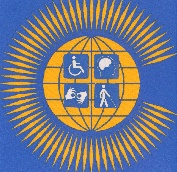 The Commonwealth Disabled People’s Forum has membership from Disabled People’s Organisations in 47 Commonwealth Countries and is committed to developing full Human Rights for Disabled People across the Commonwealth by building the capacity of DPOs and developing policies to get Governments to fully implement the UN Convention on  the Rights of Persons with Disabilities and the Sustainable Development Goals. Commonwealth Disabled People’s Forum www.commonwealthdpf.org  (CDPF) as a partner of  the Commonwealth Scholarships Commission in the UK can nominate up to 10 Masters and 5 PhD candidates in the 2021 round.These scholarships are offered under six development themes:1. Science and technology for development
2. Strengthening health systems and capacity
3. Promoting global prosperity
4. Strengthening global peace, security and governance
5. Strengthening resilience and response to crises
6. Access, inclusion and opportunityTo apply for CDPF support you must meet the following criteria.1. Have completed an application to Commonwealth Scholarships and met all their criteria. Send us a PDF of your application. You must apply to CSC by 18th January 2021 and submitted supporting documentation by 1st February 2021. All relevant documents found at www.cscuk.fcdo.gov.uk/about-us/scholarships  2. Be a disabled person- Describe the nature of your impairment and the barriers you face in carrying out normal day to day activities and what reasonable accommodations you need.3. Write a 500 word statement explaining how your study and learning for a Masters or PhD will help you to implement 1 or more of the Articles of the United Nations Convention on the Rights of Persons with Disabilities and 1 or more of the Sustainable Development goals for the benefit of Disabled People in your country. 4. We will operate selection on merit of CSC application and meeting CDPF criteria and will apply gender balance for Masters 5/5 and PhD 2/3 Male/Female.Applicants who meet the country eligibility for different programmes and meet CDPF criteria if they wish to be considered for CDPF nomination must submit an application to CDPF by Monday 8th February 2021. Send to General Secretary Richard Rieser rlrieser@gmail.com Mark application for nomination for a CSC Scholarship in 2021.Masters Elligible Countries 2021 Antigua and Barbuda, Belize, Botswana, Dominica, Eswatini, Fiji, Ghana, Grenada, Guyana, India, Jamaica, Mauritius, Namibia, Nauru, Papua New Guinea, Rwanda, Samoa, South Africa, Sri Lanka, St Lucia, St Vincent and the Grenadines, Tonga, Tuvalu, Vanuatu.To apply for these scholarships, you must:Be a citizen of or have been granted refugee status by an eligible Commonwealth country, or be a British Protected PersonBe permanently resident in an eligible Commonwealth countryBe available to start your academic studies in the UK by the start of the UK academic year in September 2021By September 2021, hold a first degree of at least upper second class (2:1) honours standard, or a second class degree (2:2) and a relevant postgraduate qualification (usually a Master’s degree). The CSC would not normally fund a second UK Master’s degree. If you are applying for a second UK Master’s degree, you will need to provide justification as to why you wish to undertake this studyNOT be registered for a PhD, or an MPhil leading to a PhD, at a UK university or in your home country before September/October 2021Be unable to afford to study in the UK without this scholarshipHave provided all supporting documentation in the required formatThe CSC aims to identify talented individuals who have the potential to make change. We are committed to a policy of equal opportunity and non-discrimination, and encourage applications from a diverse range of candidates. For further information on the support available to candidates with a disability, see the CSC disability support statement.PhD applications Elligible Countries 2021Bangladesh, Cameroon, The Gambia, Kenya, Kiribati, Lesotho, Malawi, Mozambique, Nigeria, Pakistan, Rwanda, Sierra Leone, Solomon Islands,Tanzania,
Tuvalu, Uganda, Zambia PhD programmeTo apply for these scholarships, you must:Be a citizen of or have been granted refugee status by an eligible Commonwealth country, or be a British Protected PersonBe permanently resident in an eligible Commonwealth countryBe available to start your academic studies in the UK by the start of the UK academic year in September/October 2021By September 2021, hold a first degree of at least upper second class (2:1) honours standard, or a second-class degree (2:2) and a relevant postgraduate qualification (a Master’s degree)NOT be registered for a PhD, or an MPhil leading to a PhD, at a UK university before September 2021NOT have commenced and be currently registered for a PhD, or an MPhil leading to a PhD, in your home country or elsewhereHave the support of a potential supervisor from at least one UK university listed in your application formHave provided all supporting documentation in the required formatBe unable to afford to study in the UK without this scholarshipFor further information on the support available to candidates with a disability, see the CSC disability support statement.If you have queries about your eligibility  for CSC contact  direct queries about the scholarship either here: info@cscuk.org.uk (email) or here: https://cscuk.fcdo.gov.uk/about-us/contact-us/ (online form).The CSC is committed to administering and managing its scholarships and fellowships in a fair and transparent manner. For further information, see the CSC anti-fraud policy and the guidance on reporting fraud.The CSC is committed proactively to safeguard and promote the welfare of our beneficiaries, and to protect its staff, Commissioners, beneficiaries and all those with whom the CSC comes into contact. The CSC requires staff, members of the Commission, applicants for and recipients of CSC awards and suppliers to act consistently with its requirements for safeguarding. Applicants should note the CSC’s Safeguarding Policy which sets out the obligation for staff, members of the Commission, applicants for and recipients of CSC awards and suppliers to act consistently with its requirements for safeguarding. Any safeguarding concerns should be reported to the Commission at: csc.safeguarding@cscuk.org.ukTerms and ConditionsFor full terms and conditions – including further details of the scholarship themes, tenure and placement, value of the scholarship, and general conditions – see the Commonwealth Master’s Scholarships 2021 terms and conditions.You should apply to study at a UK university which has a part funding agreement with the CSC. View a full list of UK universities with part funding agreements.Richard Rieser General Secretary Commonwealth Disabled People’s Forum  rlrieser@gmail.com 